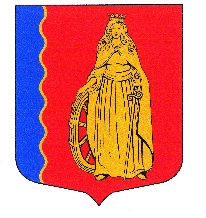 МУНИЦИПАЛЬНОЕ ОБРАЗОВАНИЕ«МУРИНСКОЕ ГОРОДСКОЕ ПОСЕЛЕНИЕ»ВСЕВОЛОЖСКОГО МУНИЦИПАЛЬНОГО РАЙОНАЛЕНИНГРАДСКОЙ ОБЛАСТИСОВЕТ ДЕПУТАТОВ ЧЕТВЕРТОГО СОЗЫВАРЕШЕНИЕ«27» октября 2021 г.                      г. Мурино                                              № 174   В соответствии  с частью 11 статьи 154 Федерального закона                                от 22.08.2004 г. № 122-ФЗ «О внесении изменений в законодательные акты Российской Федерации и признании утратившими силу некоторых законодательных актов Российской Федерации в связи с принятием федеральных законов «О внесении изменений и дополнений в Федеральный закон «Об общих принципах организации законодательных (представительных) и исполнительных органов государственной власти субъектов Российской Федерации» и «Об общих принципах организации местного самоуправления в Российской Федерации», Федеральным законом от 06.10.2003 № 131-ФЗ «Об общих принципах организации местного самоуправления в Российской Федерации», пунктом 9 статьи 54 Федерального закона от 07.02.2011 № 3-ФЗ «О полиции», Уставом муниципального образования «Муринское городское поселение» Всеволожского муниципального района Ленинградской области,  с учётом обращения Управления Министерства внутренних дел Российской Федерации по Всеволожскому району Ленинградской области от 07.09.2021 № 89/23502 советом депутатов принято РЕШЕНИЕ:1. Передать из собственности муниципального образования «Муринское городское поселение» Всеволожского муниципального района Ленинградской области в  государственную собственность Российской Федерации земельный участок по адресу: Ленинградская область, Всеволожский район, площадью 4222 кв.м, кадастровый номер 47:07:0722001:9759, категория земель: земли населенных пунктов, вид разрешенного использования: обеспечение внутреннего правопорядка, реестровый номер муниципального имущества 000000200, кадастровая стоимость 4405994.76 руб., находящийся в собственности муниципального образования «Муринское городское поселение» Всеволожского муниципального района Ленинградской области, являющийся имуществом казны муниципального образования, обремененный договором безвозмездного пользования земельным участком от 17.05.2021 № 02/ЗБС-042021, заключенным между администрацией муниципального образования «Муринское городское поселение» Всеволожского муниципального района Ленинградской области и Управлением Министерства внутренних дел Российской Федерации по Всеволожскому району Ленинградской области (ИНН 4703012624). 	2. Опубликовать настоящее решение в газете «Муринская панорама» и на официальном сайте в информационно-телекоммуникационной сети Интернет www.администрация-мурино.рф.   3.   Настоящее решение вступает в силу с момента его принятия.4. Контроль исполнения настоящего решения возложить на главу администрации муниципального образования А.Ю. Белова.Глава муниципального образования                                                    Д.В. КузьминО     передаче из собственности МО «Муринское городское поселение» Всеволожского муниципального района Ленинградской области в государственную собственность Российской Федерации земельного участка